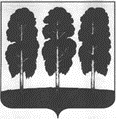 АДМИНИСТРАЦИЯ БЕРЕЗОВСКОГО РАЙОНАХАНТЫ-МАНСИЙСКОГО АВТОНОМНОГО ОКРУГА – ЮГРЫПОСТАНОВЛЕНИЕот  21.03.2022                                                                                                           № 420пгт. БерезовоВ целях приведения в соответствие с действующим законодательством:Признать утратившими силу постановления администрации Березовского района:- от 21 ноября 2018 года № 1053 «О муниципальной программе «Культурное пространство Березовского района» и признании утратившими силу некоторых муниципальных правовых актов администрации Березовского района»;- от 03 апреля 2019 года № 401 «О внесении изменений в постановление администрации Березовского района от 21 ноября 2018 года № 1053 «О муниципальной программе «Культурное пространство Березовского района» и признании утратившими силу некоторых муниципальных правовых актов администрации Березовского района»;- от 16 июля 2019 года № 839 «О внесении изменений в постановление администрации Березовского района от 21 ноября 2018 года № 1053 «О муниципальной программе «Культурное пространство Березовского района» и признании утратившими силу некоторых муниципальных правовых актов администрации Березовского района»;- от 09 октября 2019 года № 1171 «О внесении изменений в постановление администрации Березовского района от 21 ноября 2018 года № 1053 «О муниципальной программе «Культурное пространство Березовского района» и признании утратившими силу некоторых муниципальных правовых актов администрации Березовского района»;- от 07 февраля 2020 года № 83 «О внесении изменений в постановление администрации Березовского района от 21 ноября 2018 года № 1053 «О муниципальной программе «Культурное пространство Березовского района» и признании утратившими силу некоторых муниципальных правовых актов администрации Березовского района»;- от 02 июня 2020 года № 483 «О внесении изменений в постановление администрации Березовского района от 21 ноября 2018 года № 1053 «О муниципальной программе «Культурное пространство Березовского района» и признании утратившими силу некоторых муниципальных правовых актов администрации Березовского района»;- от 08 июня 2020 года № 512 «О внесении изменений в постановление администрации Березовского района от 21 ноября 2018 года № 1053 «О муниципальной программе «Культурное пространство Березовского района» и признании утратившими силу некоторых муниципальных правовых актов администрации Березовского района»;- от 26 апреля 2021 года № 452 «О внесении изменений в постановление администрации Березовского района от 21 ноября 2018 года № 1053 «О муниципальной программе «Культурное пространство Березовского района» и признании утратившими силу некоторых муниципальных правовых актов администрации Березовского района»;- от 17 мая 2021 года № 494 «О внесении изменений в постановление администрации Березовского района от 21 ноября 2018 года № 1053 «О муниципальной программе «Культурное пространство Березовского района» и признании утратившими силу некоторых муниципальных правовых актов администрации Березовского района»;- от 11 августа 2021 года № 924 «О внесении изменений в постановление администрации Березовского района от 21 ноября 2018 года № 1053 «О муниципальной программе «Культурное пространство Березовского района» и признании утратившими силу некоторых муниципальных правовых актов администрации Березовского района»;- от 22 декабря 2021 года № 1523 «О внесении изменений в постановление администрации Березовского района от 21 ноября 2018 года № 1053 «О муниципальной программе «Культурное пространство Березовского района» и признании утратившими силу некоторых муниципальных правовых актов администрации Березовского района»;- от 31 января 2022 года № 173 «О внесении изменений в постановление администрации Березовского района от 21 ноября 2018 года № 1053 «О муниципальной программе «Культурное пространство Березовского района» и признании утратившими силу некоторых муниципальных правовых актов администрации Березовского района».2.Опубликовать настоящее постановление в газете «Жизнь Югры» и размесить на официальном веб-сайте органов местного самоуправления Березовского района.3.Настоящее постановление вступает в силу после его официального опубликования и распространяется на правоотношения, возникающие с 01 января 2022 года.Глава района                                                                                                  П.В. АртеевО признании утратившими силу некоторых муниципальных правовых актов администрации Березовского района